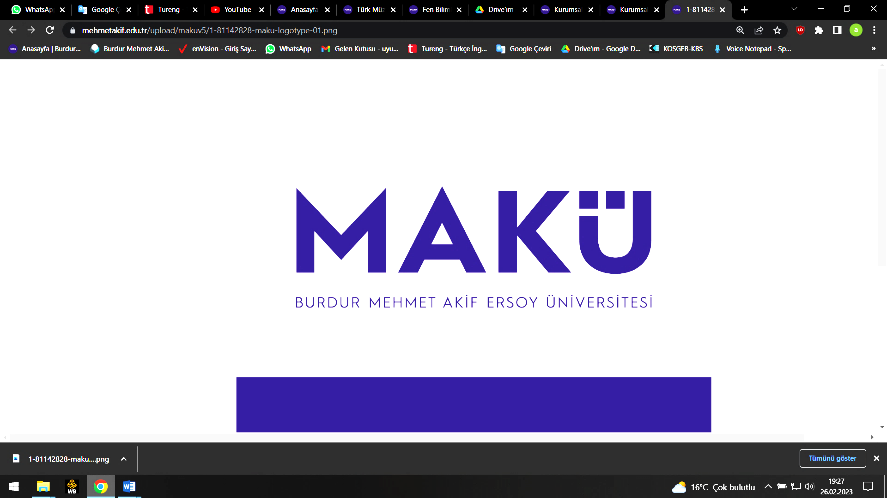 T.C.BURDUR MEHMET AKİF ERSOY ÜNİVERSİTESİEĞİTİM BİLİMLERİ ENSTİTÜSÜBİRİM DANIŞMA KURULU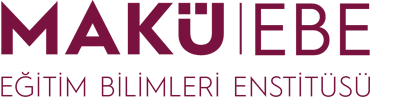 Mustafa KILINÇDr. Öğr. ÜyesiEnstitü MüdürüBaşkanSelda BAKIRDoç. Dr.Enstitü Müdür YardımcısıBaşkan YardımcısıHalil ÖNALDr. Öğr. ÜyesiEnstitü Müdür YardımcısıBaşkan YardımcısıSalih CEYLANProf. Dr.Temel Eğitim Anabilim Dalı BaşkanıÜyeH. Seval KÖSEProf. Dr.Güzel Sanatlar Eğitimi Anabilim Dalı BaşkanıÜyeÖzlem TAGAYProf. Dr.Eğitim Bilimleri Anabilim Dalı BaşkanıÜyeKadir PEPEProf. Dr.Beden Eğitimi ve Spor Anabilim Dalı BaşkanıÜyeHasan GENÇProf. Dr.Matematik ve Fen Bilimleri Eğitimi Anabilim Dalı BaşkanıÜyeOsman YILMAZProf. Dr.Sosyal Bilimler ve Türkçe Eğitimi Anabilim Dalı BaşkanıÜyeÜmit ŞAHBAZProf. Dr.Özel Eğitim Anabilim Dalı BaşkanıÜyeAli KARAKAŞDoç. Dr.Yabancı Diller Eğitimi Anabilim Dalı BaşkanıÜyeOnur SEVLİDoç. Dr.Bilgisayar ve Öğretim Teknolojileri Eğitimi Anabilim Dalı BaşkanıÜyeAygül BÜYÜKDEMİRİl Milli Eğitim Müdürlüğü Şube MüdürüKamu Kuruluşu Temsilcisi(Dış Paydaş)Niyazi GÖKKAYAİl Milli Eğitim Müdürlüğü Rehberlik Araştırma Merkezi MüdürüKamu Kuruluşu Temsilcisi(Dış Paydaş)Gurbet ÇETİNBurdur Bahçeşehir Koleji ÖğretmenÖzel Sektör Temsilcisi(Dış Paydaş)Işık BERBEROĞLUYardımsevenler Derneği BaşkanıSivil Toplum Kuruluşu Temsilcisi(Dış Paydaş)Berkay GÖKEnstitü Öğrenci TemsilcisiBirim Öğrenci TemsilcisiGülşah KIYMIKEnstitümüz Mezun Öğrenci TemsilcisiMezun Eski Öğrenci